Crosby Middle School 2018 – 2019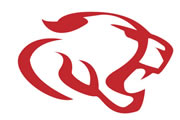 IPad Offense Chart1st Offense:  Warning2nd Offense:  Warning3rd Offense:  Warning4th Offense:  Call home5th Offense: Teacher Detention6th Offense: Admin pick-up			 (Keeps until end of day)7th Offense: ISS***All Offenses will reset at the start of each 9-week period.